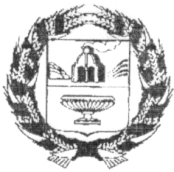 АДМИНИСТРАЦИЯ  ЗАРИНСКОГО  РАЙОНААЛТАЙСКОГО  КРАЯ                                                П О С Т А Н О В Л Е Н И Е  12.09.2022                                                                                                              № 679                                                            г.Заринск          В соответствии с постановлением Правительства Российской Федерации от 29.03.2022 №505, постановлением Правительства Алтайского края от 20.04.2022 № 129, в целях повышения эффективности осуществления закупок товаров, работ, услуг для муниципальных нужд Заринского района, Администрация района                                                    ПОСТАНОВЛЯЕТ:           1.Приостановить до 31.12.2022 действие пункта 2 постановления Администрации Заринского района от 12.11.2019 № 684 «О финансовых условиях осуществления закупок товаров, работ, услуг за счет средств бюджета муниципального образования Заринский район Алтайского края»2.Установить, что в 2022 году муниципальные заказчики районные бюджетные и автономные учреждения предусматривают в заключаемых ими муниципальных контрактах (договорах) на поставку товаров  (выполнение, оказание услуг) условия об авансовых платежах в размерах и случаях, установленных пунктом 3 постановления  Правительства Алтайского края от 20.04.2022 № 129 «О приостановлении действия отдельных положений Постановления Администрации Алтайского края от 29.12.2015 № 530, Постановления Правительства Алтайского края от 23.12.2019 № 532 и установлении размеров авансовых платежей при заключении государственных контрактов(договоров) в 2022 году».3. Настоящее постановление подлежит обнародованию на официальном сайте Администрации района.4. Данное постановление вступает в силу со дня его обнародования на официальном сайте Администрации района.5.  Контроль за исполнением настоящего постановления оставляю за собой.Первый заместительглавы Администрации район                                                                     С.Е.Полякова О приостановлении действия отдельныхположений постановления АдминистрацииЗаринского  района Алтайскогокрая от 12.11.2019 № 684  «О финансовых условиях  осуществления закупок товаров, работ, услуг за счет средств бюджетам униципального образования Заринский район Алтайского края» и установлении размеров авансовых платежей при заключении муниципальных контрактов (договоров) в 2022 году